Complete all questions on this sheet for credit.  Show work in order to receive credit. Find the domain:  Domain:  __________________Write an equation for the graph pictured below: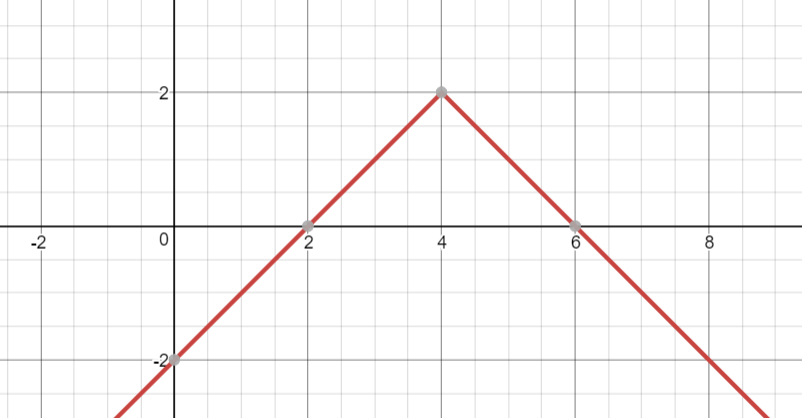 	Equation:  _________________Given the functions:   and , find and completely simplify       .									Composition: ______________For the function f given by , find .   								: ___________________